
ISP and TPS
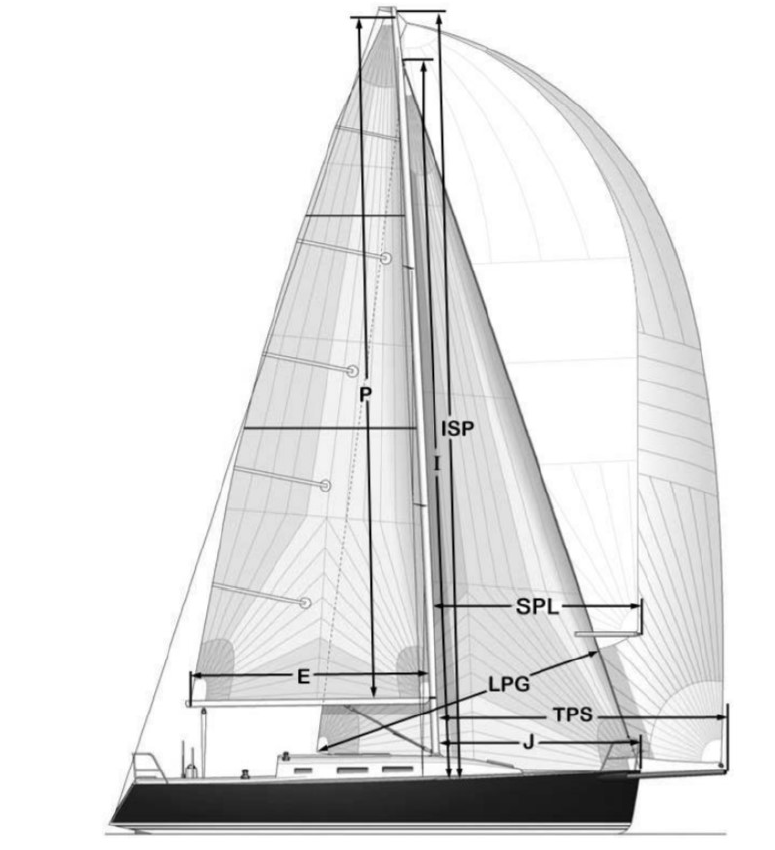  - Mainsail - Formosa 46M0Sail LayoutNot Yet PostedM1Tack Cut Back (Aft face of Mast to center of tack Pin - A)3.5inHELP M2Tack Cut Up (Top of Boom to Center of tack Pin - B)2inHELP M3Clew Cut Up (Top of Boom to Center of Tack Pin - X)N/AHELP M4Clew type (slug, outhaul car or ring with strap)Press RingHELP M5Sunbrella clew cover for Furling MainsnaHELP M6Other OffsetsHELP M7HeadboardYesHELP M8Leech LineyesM9Foot LineNoM10Tack Ring TypePress Ring HELP M11Tack angle88.5HELP M12Jack LineNoHELP M13Mast Bend (Luff Round)StdHELP M14Fractional Rig (Yes, No)NoHELP M15Mast - Keel or Deck Stepped?KelM16Number of Reefs2  ReefsHELP M17Intermediate Reefing Diamond Eyes (Yes or No)YESHELP M18Foot Reefing Grommets (next to boom)N/AHELP M19Reefing Ring TypePress RingHELP M20Luff Length (Max Hoist - P)46.5ft  Max

(Net Finished size day of Delivery)HELP M21Foot Length (Max Foot - E)16.5ft  Max

(Net Finished size day of Delivery) HELP M22 Leech Length (straight line head to clew)SailmakerHELP M23Bimini to Clear (yes or no)HELPM24Foot RoundSailmakerM25Aspect RatioSailmaker HELPM26Vessel Backstay Measurement21.75ftHELP M27Luff Slides (Part Number)A009HELP M28Foot Slides (Part Number)A009HELP M29Roach TypeCruiseHELP M30Roach Factor1.07HELP M31MGMSailmakerHELP M32MGUSailmakerHELP M33Batten Type (Partial or Full)4 PartialHELP M34Include BattensYESM35Install Nylon Batten HoldersN/AHELP M36Intermediate SlidersYES 2xHELP M37Cloth Weight9.88 FastnetM38Cut TypeCrossM39Sail AreaSailmakerM40CunninghamNoHELP M41TelltailsYesHELP M42Triple StitchYesM43Sail Logo and Color(red, blue or black)NoHELP M44Sail Logo ArtworkN/AM45Sail Numbers and ColorNoHELP M46Draft Stripe and Color(red, blue or black)Yes (RED)HELP M47Overhead Leech LineNoM48Specialty SailNoHELPM49Boom CoverNoHELPM50Lazy BagNoHELP - Headsail -Formosa 46H0Sail LayoutNot Yet PostedH1Size of Headsail (110, 135, 150 etc.)"125%HELP H2Luff Length, Max Hoist, B measurement51.00ft webbing loop tip to webbing loop tip (Max)

(Net Finished size day of delivery)HELP H3Leech LengthsailmakerHELP H4Foot LengthsailmakerHELP H5Tack and Head FittingsWebbing LoopsH6Clew Type (Press ring or 0-Ring)Press RingHELP H7Leech LineYesH8Reefs for Hank on Sail (specify Qty of tiedowns)No Manual ReefsH9Foot LineYesH10Track 1 (Tack to Genoa Track Beginning)24ftHELP H11Track 2 (Tack to Genoa Track Ending)36ft HELP H12Vessel "I" Measurement55.00ftHELP H13Vessel "J" Measurement17.666ftHELP H14Calculated Forestay LengthSailmakerH15ReefN/AH16LPSailmakerHELP H17Color of SuncoverCadet GreyHELP H18Side of Sail for Suncover (port or Stbd)StarboardH19Luff Tape Size (such as #6)5.5mmHELP H20Furler ManufacturerAladoH21Foam LuffYESHELP H22Cut TypeCrossH23Sail AreaSailmakerH24TelltailsYesHELP H25Telltail WindowNoH26Triple StitchYESH27LogoNoHELPH28Cloth Weight9.88 FastnetH29Sail Numbers and Color (red, blue or black)NoHELP H30Sheeting Stripe (red, blue, black)NoHELP H31Draft Stripe Color  (red, blue or black)Yes (RED)HELP H32Clew Height off DecksailmakerHELP H33Tack Height off Deck36inHELP H34Luff tape starts 15in up from Tack15inHELPH35Specialty SailNoHELPCustomer Note: All details we can check as sailmakers are based on accurate vessel I and J MeasurementsHELP -  - Formosa 46S0Sail LayoutNot Yet PostedS1Size of Headsail (110, 135, 150 etc.)"170 Code 0S2Luff Length, Max Hoist, B measurement51.00ftHELP S3Leech LengthsailmakerS4Foot LengthsailmakerS5Tack and Head FittingsO-RingsS6Vessel "I" Measurement55ftHELP S6AVessel "ISP" Measurement55ftS7Vessel "J" Measurement17.666ftHELP S7AVessel "TPS" MeasurementN/AS8Calculated Forestay LengthTBD S9Masthead or Fractional Spinnaker ?N/AS10Tack up for Code 0'sAlado – B1S11Correct Size for A/Spin or S/SpinN/AS12LPSailmakerHELP S13Cut TypeFull RadialS14U/V CoverN/AS15Luff TypeLuff Tape5.5mmS16Furler NameNoneS17Sail Area90.21m2S18Cloth WeightContender Maxlite 150S19Sail ColorsTo be providedHELP S20Sail Numbers and Color (red, blue or black)NoHELP S21Sail LogoNoS22Sail Sock (White is std Color)YESS23Sail Sock LengthSailmakerS24Wire SizeN/AS25Sail Sock ColorHELP S26Specialty SailHELPS27ScoreHELPCustomer Note: All details we can check as sailmakers are based on accurate vessel I and J Measurements HELP 